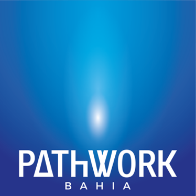 2019-2020Conselho Administrativo:Presidente - Sandra Maria Menezes do BomfimVice-presidente - Iná Maria Santos Bispo1ª Secretário - Milene Cardoso Amorim2ª Secretário - Aline Rodeiro LealTesoureiro - Jane Leão de AmorimSuplente - Maria de Fátima Barbosa GóesConselho Fiscal:Titular - Ana Silvia Sarti1º Adjunto - Joanna d´Arc Carneiro Pinho Sales2º Adjunto - Maria Madalena Evangelista Rodrigues